附件1“教育局长高峰论坛（2022）”主要议程（拟）附件2“教育局长高峰论坛（2022）”参会确认回执报名回执请于2022年11月10日前发送至电子邮箱nesc@bnu.edu.cn联系人：王老师  13811996299，010-58804088李老师  13598244080传  真：010-58805549附件3“教育局长高峰论坛（2022）”会场介绍本次会议会场设在中关村互联网教育创新中心，位于中关村核心区。周边住宿酒店环境优雅、交通便利。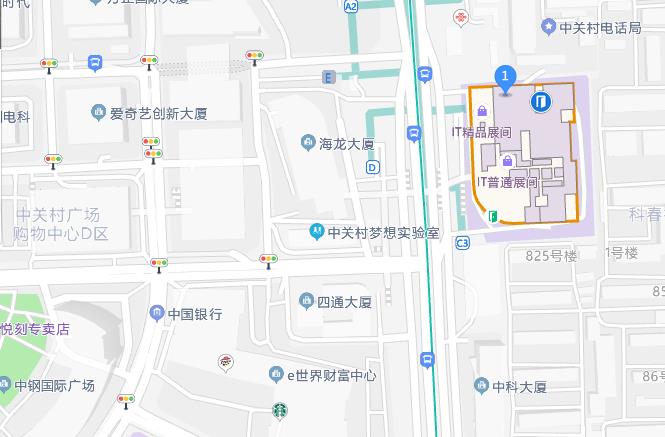 会场地址：北京市海淀区中关村大街18号B座乘车路线：北京首都国际机场—会场：32公里，打车约40分钟；北京南站—会场：21公里，地铁4号线直达，约35分钟；北京站—会场：19公里，地铁2号线转4号线，约40分钟；北京西站—会场：12公里，地铁9号线转4号线，约25分钟。时间时间主要议程11月26日上午9:00-9:30开幕式·领导致辞11月26日上午9:30-12:00有关领导、专家专题报告12:00-14:0012:00-14:00午餐11月26日下午14:30-17:30分论坛一：基础教育体制改革与创新；分论坛二：基础教育课程教学改革；分论坛三：义务教育“双减”改革；分论坛四：基础教育数字化、信息化建设； 分论坛五：基础教育高质量教师队伍建设。（注：每个分论坛邀请多位全国知名教育局长进行案例分享，同时邀请相关领域专家进行对话、交流与引领）11月27日上午9:00-11:30专家报告、跨界对话（注：邀请教育、文化、科技、企业等相关领域专家进行分享与对话）11月27日下午离会单位地址邮编联系人联系电话电子邮箱参加人数参会者姓名职务/职称性别电话